Relação dos documentos a serem anexados ao processo de reconhecimento (check-list):(   )  Cópia, com alto grau de legibilidade, do diploma de mestrado ou doutorado, em que constem os carimbos ou selos da Embaixada ou Autoridade Consular Brasileira, a qual será conferida e autenticada pelo SEPRO, em confronto com o original;(  )  Histórico escolar ou equivalente e ementas ou programas das disciplinas cursadas, além do detalhamento e comprovação de todas as atividades de pesquisa e produções, ou produtos, realizados durante o curso/programa;(   )  Documento fornecido pela instituição outorgante do título, que contenha descrição dos requisitos para a obtenção deste, com indicação da duração e das características do curso;(  )  Cópia da dissertação, tese, monografia, ou do trabalho de conclusão do curso ou equivalente, conforme o nível acadêmico do título obtido; (   )  Ata da defesa pública com os nomes e curriculo dos professores que compuseram a banca;(   )  Cópia do Registro Civil, Identidade e do diploma de graduação brasileiro, ou estrangeiro; (   )  Comprovação de domínio linguístico, em 1 idioma estrangeiro, para os casos do título de mestrado, em 2 idiomas estrangeiros, para os casos do título de doutorado;(   )  Demonstração de que o programa/curso encontra-se cadastrado no sistema de reconhecimento da UFU;(   )  Requerimento de reconhecimento de certificado obtido em instituição estrangeira.Recebido por: _______________________________________________ em ____/____/____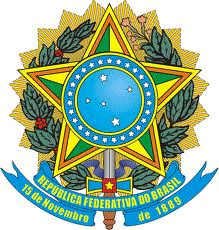 SERVIÇO PÚBLICO FEDERALMINISTÉRIO DA EDUCAÇÃOUNIVERSIDADE FEDERAL DE UBERLÂNDIA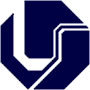 